ЗАКОНКИРОВСКОЙ ОБЛАСТИОБ УПОЛНОМОЧЕННОМ ПО ПРАВАМ РЕБЕНКА В КИРОВСКОЙ ОБЛАСТИПринятЗаконодательным СобраниемКировской области25 октября 2012 годаСтатья 1. Уполномоченный по правам ребенка в Кировской области1. Должность Уполномоченного по правам ребенка в Кировской области (далее - Уполномоченный) учреждается в соответствии с Федеральным законом "Об уполномоченных по правам ребенка в Российской Федерации" в целях обеспечения дополнительных гарантий эффективного функционирования механизмов реализации, соблюдения и защиты прав и законных интересов детей органами государственной власти Кировской области, органами местного самоуправления, образовательными и медицинскими организациями, организациями, оказывающими социальные и иные услуги детям и семьям, имеющим детей, и должностными лицами.(часть 1 в ред. Закона Кировской области от 13.05.2019 N 255-ЗО)2. Должность Уполномоченного является государственной должностью Кировской области.     1    2 .   Уполномоченный    осуществляет   свою   деятельность  в  границахтерритории Кировской области.        1(часть 2  введена Законом Кировской области от 13.05.2019 N 255-ЗО)3. Уполномоченный при осуществлении своих полномочий независим и неподотчетен каким-либо государственным органам и должностным лицам.4. Деятельность Уполномоченного дополняет существующие средства защиты прав и законных интересов ребенка, не отменяет и не влечет пересмотра компетенции органов государственной власти и органов местного самоуправления муниципальных образований Кировской области, их должностных лиц, обеспечивающих защиту и восстановление нарушенных прав и законных интересов ребенка.Статья 2. Правовая основа деятельности УполномоченногоВ своей деятельности Уполномоченный руководствуется Конституцией Российской Федерации, федеральными законами "Об уполномоченных по правам ребенка в Российской Федерации", "Об основных гарантиях прав ребенка в Российской Федерации", Конвенцией ООН о правах ребенка, общепризнанными принципами и нормами международного права, международными договорами Российской Федерации, законами и нормативными правовыми актами Российской Федерации, Уставом Кировской области, законами Кировской области, настоящим Законом.(в ред. Закона Кировской области от 13.05.2019 N 255-ЗО)Статья 3. Основные задачи Уполномоченного(в ред. Закона Кировской области от 13.05.2019 N 255-ЗО)Основными задачами Уполномоченного являются:1) содействие обеспечению защиты прав и законных интересов детей на территории Кировской области;2) содействие эффективному функционированию государственной системы обеспечения реализации, соблюдения и защиты прав и законных интересов детей в Кировской области;3) осуществление мониторинга и анализа реализации, соблюдения и защиты прав и законных интересов детей на территории Кировской области;4) принятие в пределах своих полномочий мер по предупреждению и пресечению нарушения прав и законных интересов детей, содействие восстановлению нарушенных прав и законных интересов детей;5) правовое просвещение граждан по вопросам реализации, соблюдения и защиты прав и законных интересов детей;6) участие в деятельности по профилактике безнадзорности и правонарушений несовершеннолетних;7) содействие развитию межрегионального сотрудничества в области обеспечения и защиты прав и законных интересов детей.Статья 4. Принципы деятельности Уполномоченного1. Деятельность Уполномоченного строится на основе принципов законности, справедливости, ответственности, гуманности, открытости, объективности и доступности, а также взаимодействия с органами государственной власти, органами местного самоуправления муниципальных образований Кировской области, их должностными лицами, ответственными за обеспечение и защиту прав и законных интересов ребенка.2. Уполномоченный осуществляет взаимодействие с Уполномоченным при Президенте Российской Федерации по правам ребенка, Уполномоченным по правам человека в Кировской области, Уполномоченными по правам ребенка в субъектах Российской Федерации, с органами государственной власти, органами местного самоуправления муниципальных образований Кировской области, организациями независимо от организационно-правовой формы и формы собственности, общественными объединениями, их должностными лицами.Статья 5. Требования к кандидату на должность Уполномоченного(в ред. Закона Кировской области от 26.07.2022 N 98-ЗО)Уполномоченным может быть назначен гражданин Российской Федерации не моложе 30 лет, постоянно проживающий в Российской Федерации, местом жительства которого является Кировская область, не имеющий гражданства (подданства) иностранного государства либо вида на жительство или иного документа, подтверждающего право на постоянное проживание гражданина Российской Федерации на территории иностранного государства, обладающий безупречной репутацией, имеющий высшее образование и опыт работы по реализации и защите прав и законных интересов детей, восстановлению нарушенных прав и законных интересов детей либо опыт правозащитной деятельности.Статья 6. Назначение на должность Уполномоченного1. Уполномоченный назначается на должность Законодательным Собранием Кировской области по согласованию с Уполномоченным при Президенте Российской Федерации по правам ребенка.(в ред. Закона Кировской области от 13.05.2019 N 255-ЗО)2. Кандидатуры на должность Уполномоченного вносятся в Законодательное Собрание Кировской области Губернатором Кировской области, депутатами Законодательного Собрания Кировской области.3. Предложения по кандидатурам вносятся не ранее чем за 90 дней и не позднее чем за 30 дней до окончания срока полномочий предыдущего Уполномоченного, а в случае досрочного прекращения полномочий - в течение 30 дней со дня принятия Законодательным Собранием Кировской области решения о досрочном прекращении полномочий.(в ред. Закона Кировской области от 09.12.2014 N 484-ЗО)4. К предложению о внесении кандидатуры на должность Уполномоченного должны быть приложены следующие документы:1) письменное заявление кандидата о согласии на внесение его кандидатуры в Законодательное Собрание Кировской области для назначения на должность Уполномоченного, в котором указываются: фамилия, имя, отчество, дата рождения, образование, основное место работы или службы и занимаемая должность (в случае отсутствия основного места работы или службы - род занятий), адрес постоянного места жительства, номер контактного телефона;2) копия документа, удостоверяющего гражданство Российской Федерации кандидата на должность Уполномоченного и подтверждающего постоянное проживание на территории Кировской области;(в ред. Закона Кировской области от 13.05.2019 N 255-ЗО)3) анкета, содержащая биографические сведения о кандидате, по форме, установленной для кандидатов на должности государственной гражданской службы Кировской области;4) утратил силу. - Закон Кировской области от 13.05.2019 N 255-ЗО;5) копия трудовой книжки и (или) сведения о трудовой деятельности, оформленные в установленном законодательством Российской Федерации порядке, и (или) иные документы, подтверждающие трудовую (служебную) деятельность кандидата;(п. 5 в ред. Закона Кировской области от 02.04.2021 N 470-ЗО)6) копия документа о высшем образовании кандидата;(в ред. Закона Кировской области от 08.07.2014 N 432-ЗО)7) сведения о доходах кандидата, полученных от всех источников за календарный год, предшествующий году подачи документов для замещения государственной должности Кировской области, а также сведения об имуществе, принадлежащем кандидату на праве собственности, и об обязательствах имущественного характера кандидата по состоянию на первое число месяца, предшествующего месяцу подачи документов для замещения государственной должности Кировской области (на отчетную дату), а также о доходах, об имуществе и обязательствах имущественного характера супруги (супруга) кандидата и его несовершеннолетних детей;8) сведения о достижениях кандидата в области защиты прав детей;9) письменное согласие кандидата на обработку его персональных данных;(п. 9 введен Законом Кировской области от 13.05.2019 N 255-ЗО)10) справка о наличии (отсутствии) судимости и (или) факта уголовного преследования либо о прекращении уголовного преследования.(п. 10 введен Законом Кировской области от 26.07.2022 N 98-ЗО)5. Законодательное Собрание Кировской области рассматривает вопрос о назначении Уполномоченного в порядке, установленном Регламентом Законодательного Собрания Кировской области, не позднее 90 дней со дня истечения срока полномочий предыдущего Уполномоченного.(в ред. Закона Кировской области от 09.12.2014 N 484-ЗО)До проведения голосования на заседании Законодательного Собрания Кировской области кандидат на должность Уполномоченного представляет программу деятельности Уполномоченного.6. Уполномоченный назначается на должность большинством голосов от установленного числа депутатов Законодательного Собрания Кировской области. Вид голосования определяется депутатами Законодательного Собрания Кировской области непосредственно перед голосованием.7. Решение о назначении на должность Уполномоченного оформляется постановлением Законодательного Собрания Кировской области, которое вступает в силу со дня его принятия и подлежит официальному опубликованию.8. Уполномоченный считается вступившим в должность с момента принесения им присяги следующего содержания: "Клянусь защищать права и законные интересы ребенка, добросовестно исполнять свои обязанности, руководствуясь Конвенцией ООН о правах ребенка, Конституцией Российской Федерации, федеральным законодательством, Уставом Кировской области и законодательством Кировской области, справедливостью и голосом совести".Присяга приносится на заседании Законодательного Собрания Кировской области непосредственно после назначения Уполномоченного на должность.9. Уполномоченный назначается на должность сроком на пять лет.(в ред. Закона Кировской области от 31.05.2023 N 183-ЗО)Статья 7. Условия выполнения Уполномоченным своих обязанностей1. На Уполномоченного распространяются ограничения, обязанности и запреты, установленные федеральными законами.(в ред. Законов Кировской области от 24.07.2013 N 315-ЗО, от 08.07.2014 N 432-ЗО)Уполномоченный не вправе заниматься политической деятельностью.2. Уполномоченный обязан прекратить деятельность, несовместимую с его статусом, не позднее 14 дней со дня вступления в должность. В случае, если в течение указанного срока Уполномоченный не выполнит установленное требование, его полномочия прекращаются, а Законодательное Собрание Кировской области назначает нового Уполномоченного.Статья 8. Прекращение полномочий Уполномоченного1. Полномочия Уполномоченного прекращаются с момента вступления в должность нового Уполномоченного.2. Полномочия Уполномоченного досрочно прекращаются в случае:1) неисполнения требований статьи 7 настоящего Закона;2) вступления в законную силу обвинительного приговора суда в отношении Уполномоченного;3) письменного заявления Уполномоченного о сложении своих полномочий;4) прекращения гражданства Российской Федерации или наличия гражданства (подданства) иностранного государства либо вида на жительства или иного документа, подтверждающего право на постоянное проживание гражданина Российской Федерации на территории иностранного государства;(в ред. Законов Кировской области от 08.07.2014 N 432-ЗО, от 26.07.2022 N 98-ЗО)5) неспособности по состоянию здоровья или по иным причинам в течение длительного времени (не менее четырех месяцев подряд) исполнять обязанности Уполномоченного;6) вступления в законную силу решения суда об ограничении дееспособности Уполномоченного либо о признании его недееспособным;7) вступления в законную силу решения суда об объявлении Уполномоченного безвестно отсутствующим или умершим;8) смерти Уполномоченного;9) выезда Уполномоченного за пределы Российской Федерации на постоянное место жительства.(п. 9 введен Законом Кировской области от 26.07.2022 N 98-ЗО)3. Законодательное Собрание Кировской области принимает решение о досрочном прекращении полномочий Уполномоченного по представлению Губернатора Кировской области, депутатов Законодательного Собрания Кировской области по согласованию с Уполномоченным при Президенте Российской Федерации по правам ребенка.(в ред. Законов Кировской области от 13.05.2019 N 255-ЗО, от 31.05.2023 N 183-ЗО)4. Постановление о досрочном прекращении полномочий Уполномоченного принимается большинством голосов от установленного числа депутатов Законодательного Собрания Кировской области путем открытого голосования. Постановление вступает в силу со дня его принятия и подлежит официальному опубликованию.Статья 9. Полномочия Уполномоченного1. Уполномоченный действует в пределах полномочий, установленных настоящим Законом, и не вправе принимать решения, отнесенные к компетенции органов государственной власти и органов местного самоуправления муниципальных образований Кировской области, их должностных лиц.2. В целях выполнения своих задач Уполномоченный:1) осуществляет мониторинг и анализ соблюдения в Кировской области Конституции Российской Федерации, законодательства Российской Федерации, законодательства Кировской области, международного законодательства по вопросам реализации, соблюдения и защиты прав и законных интересов детей;(п. 1 в ред. Закона Кировской области от 13.05.2019 N 255-ЗО)2) осуществляет прием граждан, рассматривает обращения граждан, касающиеся фактов нарушения прав и законных интересов ребенка, жалобы на решения или действия (бездействие) органов государственной власти Кировской области и органов местного самоуправления муниципальных образований Кировской области, их должностных лиц, нарушающих права и законные интересы ребенка, за исключением случаев, если ранее заявитель обжаловал эти решения или действия (бездействие) в судебном порядке и имеются вступившие в законную силу решения суда;3) самостоятельно или совместно с уполномоченными государственными органами и должностными лицами проводит проверку информации, изложенной в обращении на имя Уполномоченного, содержащем жалобу, либо иной информации по вопросам, касающимся нарушения прав и законных интересов детей;(п. 3 в ред. Закона Кировской области от 13.05.2019 N 255-ЗО)4) при получении сведений о массовых или грубых нарушениях прав и интересов детей либо в случаях, имеющих особое общественное значение, принимает по собственной инициативе соответствующие меры в пределах своей компетенции;5) рассматривает информацию, представляемую правоохранительными органами по запросу Уполномоченного и касающуюся фактов нарушения прав и законных интересов ребенка;6) содействует повышению информированности детей, а также их законных представителей в области прав и законных интересов ребенка, в том числе через средства массовой информации;7) принимает в пределах своей компетенции меры к урегулированию споров между:детьми, их родителями (законными представителями) и органами государственной власти, органами местного самоуправления муниципальных образований Кировской области, их должностными лицами, действия которых обжалуются;детьми и их законными представителями;8) направляет в органы государственной власти Кировской области, органы местного самоуправления муниципальных образований Кировской области, их должностным лицам, в решениях или действиях (бездействии) которых он усматривает нарушения прав и законных интересов ребенка, заключение, содержащее рекомендации по восстановлению нарушенных прав и законных интересов ребенка и предотвращению подобных нарушений в дальнейшем;9) вносит на рассмотрение Губернатору Кировской области предложения по вопросам соблюдения и защиты прав и законных интересов ребенка, в том числе предусмотренные законодательством Российской Федерации;(в ред. Закона Кировской области от 13.05.2019 N 255-ЗО)10) обращается в компетентные органы с ходатайством о возбуждении в отношении виновного должностного лица, в решениях или действиях (бездействии) которого усматриваются нарушения прав и законных интересов ребенка, уголовного дела или дела об административном правонарушении, направляет ходатайство о применении к виновному должностному лицу дисциплинарного взыскания;11) вносит в органы государственной власти Кировской области, органы местного самоуправления муниципальных образований Кировской области предложения о совершенствовании механизма обеспечения и защиты прав и законных интересов ребенка;12) принимает участие в разработке нормативных правовых актов Кировской области, затрагивающих вопросы соблюдения прав и законных интересов ребенка;13) осуществляет изучение и анализ информации на основе материалов органов государственной власти Кировской области и органов местного самоуправления муниципальных образований Кировской области, правоохранительных органов, а также обращений граждан, общественных организаций, сообщений средств массовой информации и других источников по вопросам обеспечения и защиты прав и законных интересов ребенка;14) оказывает детям, а также их законным представителям консультативную помощь по вопросам защиты прав и законных интересов ребенка;      1    14 )   инициирует   процедуру   общественного   контроля   в   порядке,предусмотренном Законом Кировской области от 11 ноября 2016 года N 8-ЗО "Обобщественном контроле в Кировской области";      1(п. 14  введен Законом Кировской области от 05.10.2017 N 103-ЗО)15) осуществляет иные полномочия, предусмотренные действующим законодательством.3. Не позднее чем через три месяца по окончании календарного года Уполномоченный направляет Губернатору Кировской области, в Законодательное Собрание Кировской области и Уполномоченному при Президенте Российской Федерации по правам ребенка доклад о результатах своей деятельности, содержащий, в том числе, оценку соблюдения прав и законных интересов детей на территории Кировской области, а также предложения о совершенствовании их правового положения.(в ред. Закона Кировской области от 13.05.2019 N 255-ЗО)Уполномоченный может направлять в органы государственной власти специальные доклады, касающиеся вопросов соблюдения и защиты прав и законных интересов ребенка.Ежегодные доклады Уполномоченного подлежат размещению на официальном сайте Уполномоченного в информационно-телекоммуникационной сети "Интернет".(в ред. Закона Кировской области от 26.07.2022 N 98-ЗО)Статья 10. Порядок рассмотрения Уполномоченным обращения (жалобы)Уполномоченный рассматривает жалобы граждан Российской Федерации и находящихся на территории Кировской области иностранных граждан и лиц без гражданства по вопросам защиты прав и законных интересов ребенка в соответствии с Федеральным законом от 2 мая 2006 года N 59-ФЗ "О порядке рассмотрения обращений граждан Российской Федерации".По результатам рассмотрения жалобы или информации о массовых или грубых нарушениях прав и законных интересов ребенка Уполномоченный вправе направить в компетентные государственные органы Кировской области, органы местного самоуправления муниципальных образований Кировской области, их должностным лицам информацию о таких фактах.Статья 11. Взаимодействие Уполномоченного с органами государственной власти, органами местного самоуправления муниципальных образований Кировской области1. Государственный орган Кировской области, орган местного самоуправления муниципального образования Кировской области или их должностные лица по направленному в установленном порядке запросу Уполномоченного, рассматривающего обращение, обязаны в течение 15 дней представлять документы и материалы, необходимые для рассмотрения обращения, за исключением документов и материалов, в которых содержатся сведения, составляющие государственную или иную охраняемую федеральным законом тайну, и для которых установлен особый порядок представления.2. В случае установления факта нарушения прав и законных интересов ребенка Уполномоченный готовит заключение, в котором должны содержаться выводы:1) об установлении факта нарушения;2) о причинах и условиях, способствовавших совершению нарушения;3) о лицах, действия (бездействие) которых привели к нарушению;4) о мерах по устранению причин и условий нарушения.Заключения Уполномоченного по вопросам защиты прав и законных интересов ребенка направляются в соответствующие органы государственной власти, органы местного самоуправления муниципальных образований Кировской области, их должностным лицам.3. В случае необходимости заключения и рекомендации Уполномоченного направляются им в соответствующие федеральные органы государственной власти.4. Органы государственной власти Кировской области, органы местного самоуправления муниципальных образований Кировской области, их должностные лица, получившие заключения Уполномоченного, содержащие рекомендации относительно интересов ребенка, рассматривают их и уведомляют Уполномоченного о принятых мерах в письменной форме. В случае, если рекомендации Уполномоченного не выполнены, в ответе должно содержаться обоснование причин их невыполнения.Уполномоченный имеет право принимать непосредственное участие в рассмотрении и обсуждении поставленных им вопросов.5. В случае нарушения прав и законных интересов ребенка федеральными органами государственной власти, расположенными на территории Кировской области, Уполномоченный вправе направлять данным органам рекомендации относительно возможных и необходимых мер восстановления указанных прав и законных интересов, а также обращаться к Уполномоченному при Президенте Российской Федерации по правам ребенка, в правоохранительные органы и иные компетентные органы в порядке, определенном федеральным законодательством.6. Уполномоченный безвозмездно обеспечивается документами, принятыми органами государственной власти Кировской области, органами местного самоуправления муниципальных образований Кировской области, другими информационными и справочными материалами, официально распространяемыми Законодательным Собранием Кировской области и исполнительными органами государственной власти Кировской области, касающимися вопросов соблюдения и защиты прав и законных интересов детей.7. Вмешательство в деятельность Уполномоченного с целью повлиять на его решение, неисполнение должностными лицами законных требований Уполномоченного, воспрепятствование его деятельности в иной форме влекут ответственность виновных лиц, установленную законодательством.Статья 12. Гарантии деятельности УполномоченногоУполномоченный в целях реализации своих задач имеет право:1) безотлагательно быть принятым по вопросам своей деятельности руководителями либо лицами, временно исполняющими их обязанности, иными должностными лицами территориальных органов федеральных государственных органов, органов государственной власти Кировской области, органов местного самоуправления муниципальных образований Кировской области, образовательных и медицинских организаций, организаций, оказывающих социальные и иные услуги детям и семьям, имеющим детей, расположенных на территории Кировской области;(п. 1 в ред. Закона Кировской области от 13.05.2019 N 255-ЗО)2) запрашивать и получать от территориальных органов федеральных государственных органов, органов государственной власти Кировской области, органов местного самоуправления муниципальных образований Кировской области и должностных лиц необходимые сведения, документы и материалы;(п. 2 в ред. Закона Кировской области от 13.05.2019 N 255-ЗО)3) посещать территориальные органы федеральных государственных органов, органы государственной власти Кировской области, органы местного самоуправления муниципальных образований Кировской области, образовательные и медицинские организации, организации, оказывающие социальные и иные услуги детям и семьям, имеющим детей, расположенные на территории Кировской области;(п. 3 в ред. Закона Кировской области от 13.05.2019 N 255-ЗО)     1    3 )   посещать   учреждения,  исполняющие  наказания,  и   следственныеизоляторы,  в  которых  содержатся несовершеннолетние, беременные женщины иженщины,   дети   которых   находятся   в   домах   ребенка  исправительныхучреждений;     1(п. 3  введен Законом Кировской области от 13.05.2019 N 255-ЗО)4) привлекать экспертов и специалистов для осуществления отдельных видов деятельности, требующих специальных знаний;5) получать разъяснения от органов государственной власти и органов местного самоуправления муниципальных образований Кировской области, их должностных лиц, организаций независимо от организационно-правовой формы и формы собственности по обстоятельствам, подлежащим выяснению в ходе проверки обращения (жалобы);6) принимать участие в заседаниях Законодательного Собрания Кировской области, Правительства Кировской области, других органов государственной власти Кировской области, органов местного самоуправления муниципальных образований Кировской области и иных мероприятиях по вопросам, связанным с защитой прав и законных интересов ребенка;7) в случае грубого, систематического или массового нарушения прав и законных интересов ребенка выступать с докладом на заседании Законодательного Собрания Кировской области, Правительства Кировской области;8) обращаться в суд с административными исковыми заявлениями о признании незаконными решений, действий (бездействия) органов государственной власти Кировской области, органов местного самоуправления муниципальных образований Кировской области, иных органов, организаций, наделенных отдельными государственными или иными публичными полномочиями, должностных лиц, государственных или муниципальных служащих в защиту прав и законных интересов детей, если полагает, что оспариваемые решения, действия (бездействие) не соответствуют нормативному правовому акту Российской Федерации, нарушают права и законные интересы детей, создают препятствия к реализации их прав и законных интересов или на них незаконно возложены какие-либо обязанности;(п. 8 введен Законом Кировской области от 13.05.2019 N 255-ЗО)9) участвовать в пределах своих полномочий в деятельности по профилактике безнадзорности и правонарушений несовершеннолетних в порядке, установленном законодательством Российской Федерации и (или) законодательством Кировской области;(п. 9 введен Законом Кировской области от 13.05.2019 N 255-ЗО)10) направлять в органы государственной власти Кировской области и органы местного самоуправления муниципальных образований Кировской области мотивированные предложения об издании (принятии) нормативных правовых актов, о внесении в нормативные правовые акты изменений, направленных на обеспечение реализации и соблюдения прав и законных интересов детей, признании нормативных правовых актов утратившими силу или приостановлении их действия в случаях, если эти акты нарушают права и законные интересы детей.(п. 10 введен Законом Кировской области от 13.05.2019 N 255-ЗО)Статья 13. Аппарат Уполномоченного1. Для обеспечения деятельности Уполномоченного создается аппарат.2. Аппарат Уполномоченного является государственным органом Кировской области с правом юридического лица, имеющим расчетный и иные счета в банке, печать и бланки с изображением герба Кировской области и своего наименования.(в ред. Закона Кировской области от 08.07.2014 N 432-ЗО)3. Уполномоченный:1) руководит деятельностью аппарата и утверждает положение о нем;2) самостоятельно составляет и исполняет бюджетную смету аппарата в пределах средств, утвержденных в областном бюджете;(в ред. Закона Кировской области от 08.07.2014 N 432-ЗО)3) утверждает структуру аппарата, устанавливает в пределах бюджетной сметы его штатное расписание;4) решает иные вопросы деятельности аппарата.4. Лица, замещающие в аппарате должности, учрежденные для обеспечения исполнения полномочий Уполномоченного, являются государственными гражданскими служащими Кировской области.5. В целях технического обеспечения деятельности Уполномоченного в штатное расписание аппарата могут включаться должности, не отнесенные к должностям государственной гражданской службы Кировской области.6. Предельная численность аппарата Уполномоченного устанавливается Законодательным Собранием Кировской области.Статья 14. Финансирование деятельности Уполномоченного1. Финансовое обеспечение деятельности Уполномоченного и его аппарата осуществляется за счет средств областного бюджета.2. Средства на финансирование деятельности Уполномоченного и его аппарата предусматриваются отдельной строкой в областном бюджете.Статья 15. Общественные помощники УполномоченногоУполномоченный вправе иметь помощников, работающих на общественных началах.Положение о помощниках, работающих на общественных началах, утверждается Уполномоченным.Помощникам Уполномоченного, работающим на общественных началах, выдается соответствующее удостоверение по форме, утверждаемой Уполномоченным.Статья 16. Общественный экспертный совет при УполномоченномДля оказания консультативной помощи при Уполномоченном может создаваться Общественный экспертный совет по вопросам, касающимся прав и законных интересов ребенка, состоящий из специалистов, имеющих необходимые познания в области прав и законных интересов ребенка.Положение об Общественном экспертном совете и его состав утверждаются Уполномоченным.Статья 17. Особенности осуществления деятельности Уполномоченного, действующего на день вступления в силу настоящего ЗаконаУполномоченный, назначенный в соответствии с Законом Кировской области от 9 ноября 2009 года N 442-ЗО "Об Уполномоченном по правам человека в Кировской области", со дня вступления в силу настоящего Закона осуществляет установленные полномочия Уполномоченного до истечения срока полномочий, установленного частью 1 статьи 8 указанного Закона, Уполномоченного по правам человека в Кировской области, назначенного в соответствии с указанным Законом.(в ред. Закона Кировской области от 09.12.2014 N 484-ЗО)Статья 18. Вступление в силу настоящего ЗаконаНастоящий Закон вступает в силу с 1 января 2013 года.ГубернаторКировской областиН.Ю.БЕЛЫХг. Киров6 ноября 2012 годаN 219-ЗО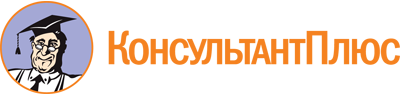 Закон Кировской области от 06.11.2012 N 219-ЗО
(ред. от 31.05.2023)
"Об Уполномоченном по правам ребенка в Кировской области"
(принят постановлением Законодательного Собрания Кировской области от 25.10.2012 N 18/302)Документ предоставлен КонсультантПлюс

www.consultant.ru

Дата сохранения: 24.06.2023
 6 ноября 2012 годаN 219-ЗОСписок изменяющих документов(в ред. Законов Кировской областиот 24.07.2013 N 315-ЗО, от 08.07.2014 N 432-ЗО, от 09.12.2014 N 484-ЗО,от 05.10.2017 N 103-ЗО, от 13.05.2019 N 255-ЗО, от 02.04.2021 N 470-ЗО,от 26.07.2022 N 98-ЗО, от 31.05.2023 N 183-ЗО)